[Jeden Arbeitsplatz separat angeben. Beginnen Sie mit der Aktuellsten.][Fügen Sie für jeden relevanten Bildungs- und Ausbildungsgang einen separaten Eintrag hinzu. Beginnen Sie mit der Aktuellsten.] [Alle nicht zutreffenden Überschriften bitte löschen]ANGABEN ZUR PERSONVorname(n), Nachname(n)[Alle Überschriften sind optional. Falls nicht relevant, bitte löschen.][Alle Überschriften sind optional. Falls nicht relevant, bitte löschen.]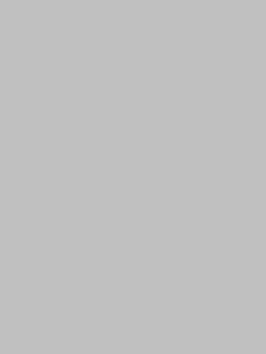  Straße, Hausnummer, PLZ, Ort, Staat 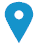  Telefon     Mobil       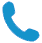 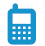  E-Mail Adresse(n) 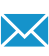 Webseite(n)  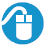 Instant Messaging Service Instant Message Konto  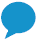 Geschlecht Geschlecht angeben | Geburtsdatum tt/mm/jjjj | Staatsangehörigkeit Staatsangehörigkeit(en) angeben ANGESTREBTE STELLEBERUFANGESTREBTE TÄTIGKEITANGESTREBTES STUDIUMAngestrebte Stelle / Beruf / Angestrebte Tätigkeit / Angestrebtes Studium (falls nicht relevant, Überschrift in linker Spalte löschen)BERUFSERFAHRUNG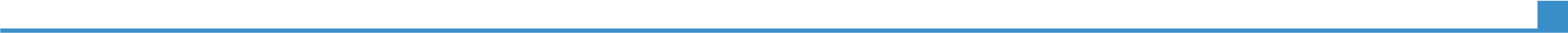 Datum (von - bis)Aktuelle Stelle / PositionDatum (von - bis)Name und Adresse des Arbeitgebers (falls relevant, vollständige Adresse und Webseite einfügen)Datum (von - bis)Wichtigste Tätigkeiten und ZuständigkeitenDatum (von - bis)Tätigkeitsbereich oder Branche Tätigkeitsbereich oder Branche SCHUL- UND BERUFSBILDUNGDatum (von - bis)Bezeichnung der erworbenen QualifikationEQR-Einstufung, falls bekanntDatum (von - bis)Name und Adresse der Bildungs- oder Ausbildungseinrichtung (falls relevant, Staat) Name und Adresse der Bildungs- oder Ausbildungseinrichtung (falls relevant, Staat) Datum (von - bis)Hauptfächer oder erworbene berufliche FähigkeitenHauptfächer oder erworbene berufliche FähigkeitenPERSÖNLICHE FÄHIGKEITENMuttersprache(n)Geben Sie Ihre Muttersprache(n) einGeben Sie Ihre Muttersprache(n) einGeben Sie Ihre Muttersprache(n) einGeben Sie Ihre Muttersprache(n) einGeben Sie Ihre Muttersprache(n) einGeben Sie Ihre Muttersprache(n) einGeben Sie Ihre Muttersprache(n) einGeben Sie Ihre Muttersprache(n) einWeitere Sprache(n)VERSTEHEN VERSTEHEN SPRECHEN SPRECHEN SPRECHEN SPRECHEN SPRECHEN SCHREIBEN Weitere Sprache(n)Hören Lesen An Gesprächen teilnehmen An Gesprächen teilnehmen Zusammenhängendes Sprechen Zusammenhängendes Sprechen Weitere Sprachen Sprachniveau Sprachniveau Sprachniveau Sprachniveau Sprachniveau Sprachniveau Sprachniveau Sprachniveau Sprachzertifikat und Einstufung, falls bekannt.Sprachzertifikat und Einstufung, falls bekannt.Sprachzertifikat und Einstufung, falls bekannt.Sprachzertifikat und Einstufung, falls bekannt.Sprachzertifikat und Einstufung, falls bekannt.Sprachzertifikat und Einstufung, falls bekannt.Sprachzertifikat und Einstufung, falls bekannt.Sprachzertifikat und Einstufung, falls bekannt.Weitere Sprachen Sprachniveau Sprachniveau Sprachniveau Sprachniveau Sprachniveau Sprachniveau Sprachniveau Sprachniveau Sprachzertifikat und Einstufung, falls bekannt.Sprachzertifikat und Einstufung, falls bekannt.Sprachzertifikat und Einstufung, falls bekannt.Sprachzertifikat und Einstufung, falls bekannt.Sprachzertifikat und Einstufung, falls bekannt.Sprachzertifikat und Einstufung, falls bekannt.Sprachzertifikat und Einstufung, falls bekannt.Sprachzertifikat und Einstufung, falls bekannt.Sprachniveaus: A1/2: elementare Sprachverwendung - B1/B2: selbstständige Sprachverwendung - C1/C2: kompetente SprachverwendungGemeinsamer Europäischer Referenzrahmen für SprachenSprachniveaus: A1/2: elementare Sprachverwendung - B1/B2: selbstständige Sprachverwendung - C1/C2: kompetente SprachverwendungGemeinsamer Europäischer Referenzrahmen für SprachenSprachniveaus: A1/2: elementare Sprachverwendung - B1/B2: selbstständige Sprachverwendung - C1/C2: kompetente SprachverwendungGemeinsamer Europäischer Referenzrahmen für SprachenSprachniveaus: A1/2: elementare Sprachverwendung - B1/B2: selbstständige Sprachverwendung - C1/C2: kompetente SprachverwendungGemeinsamer Europäischer Referenzrahmen für SprachenSprachniveaus: A1/2: elementare Sprachverwendung - B1/B2: selbstständige Sprachverwendung - C1/C2: kompetente SprachverwendungGemeinsamer Europäischer Referenzrahmen für SprachenSprachniveaus: A1/2: elementare Sprachverwendung - B1/B2: selbstständige Sprachverwendung - C1/C2: kompetente SprachverwendungGemeinsamer Europäischer Referenzrahmen für SprachenSprachniveaus: A1/2: elementare Sprachverwendung - B1/B2: selbstständige Sprachverwendung - C1/C2: kompetente SprachverwendungGemeinsamer Europäischer Referenzrahmen für SprachenSprachniveaus: A1/2: elementare Sprachverwendung - B1/B2: selbstständige Sprachverwendung - C1/C2: kompetente SprachverwendungGemeinsamer Europäischer Referenzrahmen für SprachenKommunikative FähigkeitenTragen Sie hier Ihre kommunikativen Fähigkeiten ein und beschreiben Sie, in welchem Zusammenhang sie erworben wurden, z.B.:Erwerb guter Kommunikationsfähigkeiten während meiner Tätigkeit im VerkaufOrganisatorische und Management FähigkeitenTragen Sie hier Ihre organisatorischen Fähigkeiten ein und beschreiben Sie, in welchem Zusammenhang sie erworben wurden, z. B.:Führungsaufgaben (gegenwärtig Verantwortung für ein 10-köpfiges Team)Berufliche FähigkeitenTragen Sie hier alle arbeitsbezogenen Fähigkeiten ein, die sonst nirgends erwähnt sind und beschreiben Sie, in welchem Zusammenhang sie erworben wurden, z. B.: Guter Überblick über Qualitätskontrollprozesse (gegenwärtig verantwortlich für Audits)Computerkenntnisse Tragen Sie hier Ihre Computerkenntnisse ein und beschreiben Sie, in welchem Zusammenhang sie erworben wurden, z. B.:Gute Kenntnisse von Microsoft Office™Sonstige FähigkeitenTragen Sie hier Ihre sonstigen Fähigkeiten ein, die noch nicht erwähnt wurden und beschreiben Sie, in welchem Zusammenhang sie erworben wurden, z. B.:Tischlern in der FreizeitFührerscheinTragen Sie hier die Klasse Ihres Führerscheins ein, z. B.:Klasse BZUSÄTZLICHE INFORMATIONENPublikationenPräsentationenProjekteKonferenzenSeminareAuszeichnungen und PreiseMitgliedschaftenReferenzenGeben Sie hier relevante Publikationen, Präsentationen, Projekte, Konferenzen, Seminare, Auszeichnungen und Preise, Mitgliedschaften, Referenzen an. Entfernen Sie in der linken Spalte Überschriften, die nicht relevant sind.Beispiel für eine Publikation:Wie schreibe ich einen erfolgreichen Lebenslauf, New Associated Publishers, London, 2012. Beispiel für ein Projekt:Europass Mobilität - Nachhaltigkeitsstudie, Ergebnisse einer Direktbefragung bei Inhaberinnen und Inhabern des Europass Mobilität in Deutschland; ConLogos, 25.10.2011ANLAGENEine Auflistung aller Dokumente, die dem Lebenslauf beiliegen. Beispiele: Zeugniskopien, Arbeitszeugnisse, Empfehlungsschreiben, Publikationen